第一课 基本对话Lesson 1 Basic DialogueI. Introduction  Standard Chinese (普通话pǔ tōng huà / 国语guó yǔ / 汉语hàn yǔ) is a standardized form of spoken Chinese based on the Beijing dialect of Mandarin. It is the official language of China and Taiwan, as well as one of four official languages of Singapore. It is one of the six official languages of the United Nations.Video [10:18]: Introduction to China in 10 minutes 
II. Tone Language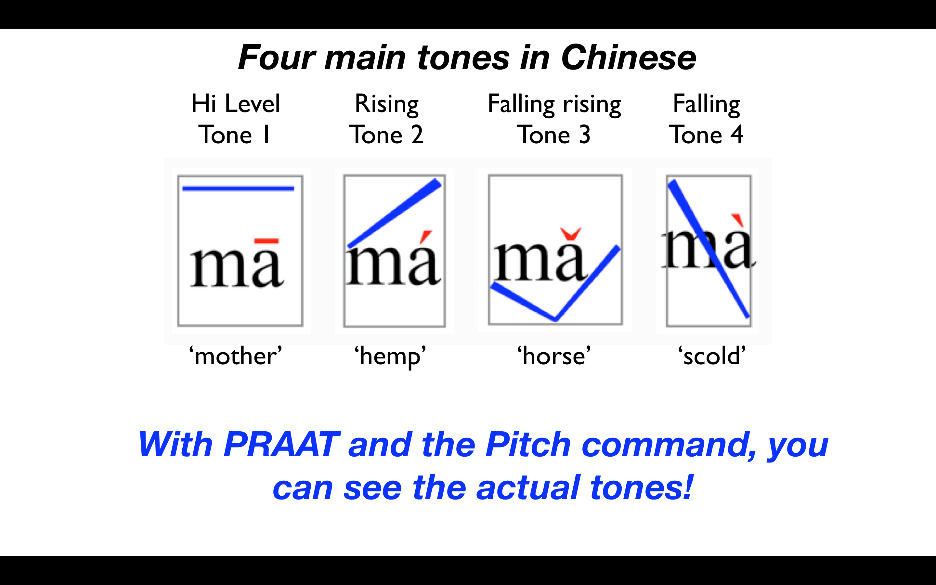 III. Pinying ChartIII. How to write Chinese characters? Two basic rules:  1) Top before bottom; 2) Left before rightIV. Vocabulary Table**Homework: Write at least twice Chinese characters and Pinyin above.V. 对话 (Dialogue) 小明:  早上好! 你好吗？zǎo shang hǎo! nǐ hǎo ma?Good morning! How are you?麦克:  我很好, 谢谢! 你呢? wǒ hěn hǎo, xiè xiè! nǐ ne?I am fine, thanks! How about you?小明:  我也很好, 谢谢!  你叫什么名字？wǒ yě hěn hǎo, xiè xiè! nǐ jiào shén me míng zì?I'm fine, too. Thank you! What's your name?麦克:  我叫麦克.wǒ jiào mài kè.My name is Mike.小明:  你呢? 我叫小明.nǐ ne? wǒ jiào xiǎo míng.How about you? I called Xiao ming.麦克:  见到你很高兴.jiàn dào nǐ hěn gāo xìng.Nice to meet you.小明:  见到你我也很高兴.Jiàn dào nǐ wǒ yě hěn gāoxìngNice to meet you, too.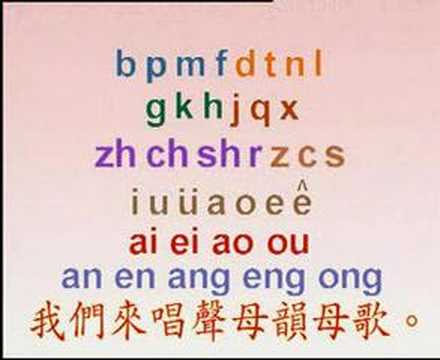 Video [3:16]: 聲母韻母歌中文 (Chinese)拼音 (Pinyin)英文 (English)你 \ 您nǐ \ nínYou \ You with courtesy我wǒ I他 \ 她tā \ tāHe \ She们menA group of people的deOf (possessive particle)名字míng zì Name是shìBe; am/is/are我的名字是 ____wǒ de míng zì shìMy name is _______叫jiàoBe called什么shén meWhat?你叫什么名字？nǐ jiào shén me míng zì?What is your name?你 们nǐ menYou (plural)好hǎoGood你 好nǐ hǎoHello您 好nín hǎoHello (with courtesy)吗maA question marker你好吗？nǐ hǎo ma?How are you?很hěnVery我很好wǒ hěn hǎoI am fine.呢neQuestion particle你呢?nǐ neHow about you?也yěAlso, too谢谢Xiè xièThanks!见到jiàn dào Seeing 高兴Gāo xìngHappy见到你很高兴jiàn dào nǐ hěn gāoxìngNice to meet you!早上zǎo shangIn the morning早上好zǎo shàng hǎoGood morning小明xiǎo míngLittle + Bright => Xiaoming麦克mài kèWheat+ Gram => MikeClassIDLast 
NameFirst 
NameSuggested Chinese 
NameMeaning0001AipoalaniEvan艾文āi wénwormwood + paper0002DeckerAlan邓艾伦dèng ài lún__ + wormwood + kinship0003LeraanLeslie乐来思lè lái sīhappy + come + think0004PedersenTheodore皮泰德pí tài déleather + peace + virtue0005RichmondEliana李艾利lǐ'ài lìplum + Wormwood + benefit0006RichmondKelila李卡拉lǐ kǎ lāplum + card + pull0007RichmondNoah李挪亚lǐ nuó yàplum + move + second0008RichmondShelley李雪利lǐ xuě lìplum + snow + benefit0009SwansonValerie万法丽wàn fǎ lìhope + law + beautiful0010TuckerSean 唐祥táng xiángdynasty + auspicious